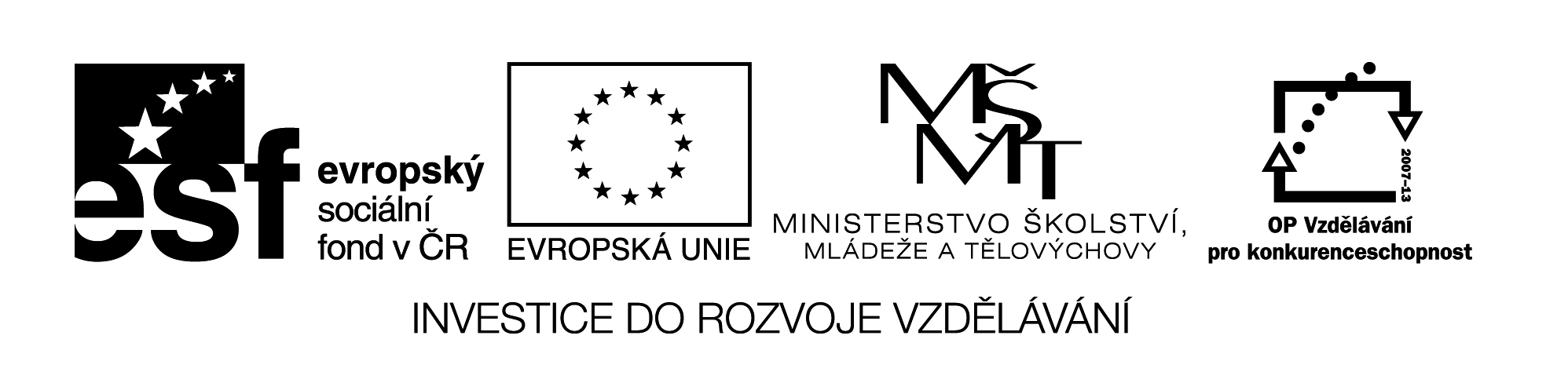 29 M8											Název:		Slovní úlohy o společné práciCíl:	           Procvičit řešení slovních úlohČasový návrh:	10 min.  -  20 min.1	Mistr s učněm chtějí zhotovit maketu učiliště. Mistr by ji sám dokončil za 6 dní, učeň za 10 dní. Za kolik dní ji dokončí společně?2	Dva zedníci omítají zeď. První by ji omítl za 8 dní, druhý za 12 dní. Za kolik dní budou hotovi s prací, budou-li pracovat společně?3	První traktorista poseče pole sám za 6 hodin, druhý traktorista poseče stejné pole za dobu o tři hodiny delší. Za jak dlouho posečou celé pole společně?